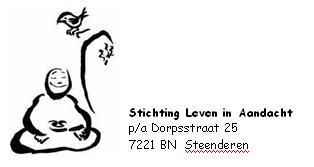 JAARVERSLAG 2014Stichting Leven in Aandacht
Steenderen
Juni 2015 
1. Algemeen1.1 Doelstellingen
St. Leven in Aandacht is in 1995 opgericht en heeft als doel de studie en beoefening van het boeddhisme volgens de leer van de Vietnamese zenmeester Thich Nhat Hanh te bevorderen. Dit doet zij door:- Het ondersteunen van sangha’s in de traditie van Thich Nhat Hanh 
- Het organiseren van cursussen en retraites
- Het organiseren van de komst en activiteiten van leraren
- Het werven van fondsen en financiële ondersteuning van projecten in Vietnam 
- Het samenwerken met verwante organisaties.De stichting is voor haar inkomsten volledig afhankelijk van giften, donaties en nalatenschappen. Zij maakt geen gebruik van subsidies en kent geen sponsoren. 

1.2. Kerncijfers Leven in Aandacht in 2014

Donateurs 				per 31-12- 2014
Donateurs (ontvangen de Klankschaal)	935
Totaal oplage Klankschaal			1050		
Abonnees digitale Nieuwsbrief		4372
 
Sangha’s en centra 
Sangha’s in Nederland			59
Sangha’s in Vlaanderen			14
Totaal sangha’s				73Wake Up
Sangha’s				13		

Orde van Interzijn
OI-leden (actief)				34
Aspiranten en kennismakers OI		10
Aantal dharmaleraren			  7

Aantallen deelnemers Verdiepingsprogramma in 20142. Organisatie Leven in Aandacht

2.1 Bestuur 

Het bestuur van de stichting vergaderde in 2014 zes maal.  Bestuursleden waren actief betrokken bij de organisatie van de Nederlandstalige retraite in het EIAB (aug. 2014), de organisatie van het Verdiepingsprogramma, het redactiewerk t.b.v. de website en de Klankschaal en het uitwerken van een nieuw communicatiebeleid, alsmede fondswerving en Vietnamprojecten  In toenemende mate weet het bestuur vrijwilligers aan te trekken om haar te ondersteunen bij haar taken.

2.1.1. Samenstelling bestuur per 31-12-2014
- Gilbert van Poppel (voorzitter) 
- Cilia Galesloot (secretaris) 
- Jantien Lodder (penningmeester) 
- Carolien Balt (bestuurslid vanuit OI)
- Frans van Zomeren (bestuurslid vanuit OI)
- Wilfried Denys (bestuurslid vanuit Vlaamse sangha)
- Vanuit jongerenorganisatie Wake Up nam Yigal de Doelder geregeld deel aan de bestuursvergaderingen.2.2.Administratie
De stichting onderhoudt een relatie - en financiële administratie. Deze werd ook in 2014 met eigen middelen op vrijwillige basis gedaan. De vrijwilligers krijgen een vergoeding. Een extern administratiekantoor verzorgde de jaarrekening.2.3.  Vrijwilligers
Bij het verdiepingsprogramma worden nieuwe vrijwilligers betrokken voor inschrijving en organisatie.  Met de vrijwilligers van bestuur, webredactie en Klankschaalredactie beschikt de stichting over ca. 30 vrijwilligers. Zij krijgen een vergoeding van reiskosten en degenen die betrokken zijn bij het Verdiepingsprogramma korting op de activiteiten.

2.4 Werkgroepen
 
2.4.1 Werkgroep Vietnam. 
Deze werkgroep verzorgde de communicatie met de fondsen in Duitsland en Zwitserland en verzorgde informatieve artikelen in de Klankschaal en op de website.

2.4.2 Werkgroep Sangha Opbouw
De werkgroep Sangha Opbouw organiseerde drie themadagen en het jaarlijkse Sangha Opbouw weekend, geeft informatie en ondersteuning aan mensen die een nieuwe sangha willen starten. In 2014 werd een nieuw Songbook met Plum Village liedjes uitgebracht samen met St. Vrede Leven.

2.4.3 Programmawerkgroep 
In 2014 startte de stichting met een eigen studieprogramma (in 2015 verdiepingsprogramma genoemd). Een werkgroep organiseert de activiteiten samen met monastieke en leken dharmaleraren.  In 2014 werden 11 activiteiten georganiseerd met in totaal 401 deelnemers. 
Het streven was te komen tot één of hooguit twee vaste locaties. Door allerlei omstandigheden is dat niet gelukt. In 2014 werd gebruik gemaakt van de locaties Boswijk Instituut in Doorn, Beukenhof in Biezenmortel en Conferentieoord Stoutenburg.2.4.4. Klankbordgroep
Vanuit de Orde van Interzijn is op verzoek van het bestuur van de stichting een Klankbordgroep gevormd die de stichting gevraagd en ongevraagd met advies ondersteunt. Vanuit Wake Up neemt ook een jongere deel aan deze groep.2.4.5. Kerngroep Vlaamse sangha
De Vlaamse sangha’s hebben een kerngroep gevormd die de activiteiten in Vlaanderen coordineert en bekendheid geeft. In het voorjaar van 2014 werd een bijeenkomst voor Sanghabouwers georganiseerd, waar vrijwel alle (15) Vlaamse sangha’s aanwezig waren. De kerngroep streeft ernaar voor Vlaanderen een eigen invulling van het Verdiepingsprogramma te realiseren.
2.5. De gemeenschap Leven in Aandacht
2.5.1 Sangha’s
In 2014 is het aantal sangha’s weer verder gegroeid. Eind 2014 waren er 73 sangha’s en nog een aantal in een opstart fase; dit aantal is exclusief de 13 jongerensangha’s. Via de nieuwsbrief, de Klankschaal, de grote retraite in het EIAB en het jaarlijkse Sangha Opbouw weekend organiseert het bestuur de onderlinge communicatie.2.5.2 Wake Up, jongeren (18 – 35 jaar)
Wake Up, de internationale jongerenbeweging binnen de traditie van Thich Nhat Hanh, heeft in Nederland 13 eigen jongerensangha’s. De beweging nam in 2014 sterk toe. Er worden veel uiteenlopende activiteiten georganiseerd waaronder meerdere malen per jaar een retraite. In België is Wake Up meer een netwerk van jongeren met eveneens eigen activiteiten. De stichting streeft ernaar een goede samenwerking tot stand te brengen met Wake Up, zodat doorstroming van jongeren naar Leven in Aandacht sangha’s niet belemmerd wordt. Daarom worden jongeren betrokken bij diverse projecten van de stichting, zoals het verdiepingsprogramma en de vernieuwing van de communicatie. Ook neemt een jongere van Wake Up NL regelmatig deel aan vergaderingen van het bestuur van St. Leven in Aandacht. 2.5.3 Orde van Interzijn
De Orde van Interzijn (OI) is een internationale beweging onder de spirituele leiding van Thich Nhat Hanh, die bestaat uit beoefenaars die de gelofte van de 14 Aandachtsoefeningen hebben afgelegd. De OI heeft als doel de lokale en nationale sangha’s te ondersteunen en te inspireren. De OI telt in Nederland en Vlaanderen ruim 34 actieve leden. De OI vaardigt minimaal twee leden af in het bestuur van St. Leven in Aandacht.

2.5.4. Dharmaleraren
In Nederland zijn momenteel zeven dharmaleraren actief in het verzorgen van dharma-onderricht bij sangha’s of bij studiedagen en retraites. De (meer actieve) dharmaleraren zijn  betrokken bij opzet en ontwikkeling van het Verdiepingsprogramma van de stichting.
2.6 Samenwerking in Nederland en België 

In 2014 heeft St. Leven in Aandacht haar deelname aan de Boeddhistische Unie Nederland weer voortgezet.


27  Samenwerking internationaal

Leven in Aandacht maakt onderdeel uit van de internationale Plum Village gemeenschap, die ruim 30 jaar geleden door Thich Nhat Hanh werd gesticht. Voor retraites met onze leraar Thich Nhat Hanh kunnen beoefenaars terecht bij de meditatiecentra/kloosters Plum Village in Zuid-Frankrijk en European Institute of Applied Buddhism (EIAB) in Duitsland. St. Leven in Aandacht werkt vooral samen met de monastieke gemeenschap van het EIAB, waarmee zij jaarlijks de grote Nederlandstalige retraite organiseert. 
3. Activiteiten St. Leven in Aandacht in 2014

3.1. Ondersteuning van de Nederlandstalige sangha

3.1.1. Media
Via haar media geeft de stichting bekendheid aan het gedachtegoed van Thich Nhat Hanh en de internationale Plum Village gemeenschap. Ook biedt ze een platform aan het bekendmaken van activiteiten en ervaringen met de traditie van Thich Nhat Hanh. In het najaar van 2014 heeft het bestuur van de stichting besloten haar communicatie uitingen beter op elkaar af te stemmen, te vernieuwen en te verfrissen. Uitgangspunt hierbij is meer bekendheid te geven aan de traditie van Thich Nhat Hanh in Nederland en Vlaanderen en aan de activiteiten van St. Leven in Aandacht.  

De Klankschaal verscheen in 2014 tweemaal; beide nummers bevatten een thema. Dit betrof ‘jongeren’ en ‘consumeren’. De oplage van de Klankschaal was eind 2014 1050 exemplaren.
De Klankschaal wordt geheel door vrijwilligers en beoefenaars geschreven en geredigeerd. Ook wordt de lay-out door hen verzorgd. 

De website wordt steeds beter bezocht, ca. 113.000 bezoekers in 2014. Hiervan waren 61.000 mensen unieke bezoekers. De webredactie verzorgt een maandelijkse digitale nieuwsbrief die naar ruim 4300 abonnees wordt verstuurd. De website wordt door vrijwilligers bijgehouden met technische ondersteuning van een ICT-bedrijf. St. Leven in Aandacht heeft ook een Facebookpagina met eind 2014 ca. 2800 volgers. Op Facebook zijn ook twee Leven in Aandacht groepen: ‘Mindful consumeren’ en ‘Leven in Aandacht’ met een eigen beheerder. Honderden mensen nemen aan deze groepen deel.3.1.2. Verdiepingsprogramma 
In de eerste helft van 2014 werden vele gesprekken gevoerd om het verdiepingsprogramma te ontwikkelen. Dit betrof gesprekken met de centra die aanbod verzorgen en met dharmaleraren.  Om de behoefte aan studie en verdieping te inventariseren werd een enquête gehouden bij alles sangha’s. Op basis hiervan werd een profiel voor het programma ontwikkeld en er werd een werkgroep ingesteld om de activiteiten te organiseren en faciliteren. Ook werd onderzoek gedaan naar een concrete mogelijkheid om een eigen locatie te huren. Dit bleek vooralsnog financieel en organisatorisch niet haalbaar.In het kader van het Verdiepingsprogramma werden in het voorjaar van 2014 twee Dagen van Aandacht georganiseerd en een weekend retraite, met begeleiding van broeder Phap Xa. De Dagen van Aandacht waren in Deventer en Eindhoven (organisatie samen met de beide lokale sangha’s), en de weekendretraite in Oostende (samen met de Vlaamse sangha). Daarnaast in het najaar twee thematische studiedagen met dharmaleraren Jan Boswijk en Rochelle Griffin en activiteiten met de werkgroep Sangha Opbouw (zie onder). 3.1.3 Sangha Opbouw
In 2014 werden door de werkgroep Sangha Opbouw drie Dagen van Aandacht georganiseerd en een weekend Sangha Opbouw. De werkgroep Sangha Opbouw gaf tevens advies aan beginnende sangha’s en aan enkele sangha’s met interne communicatieproblemen3.1.4. Vietnamreis
Jantien Lodder (penningmeester en lid Vietnamwerkgroep) heeft  samen met vertegenwoordigers van het Duitse Maitreyafonds een reis gemaakt langs de projecten in Vietnam. De reis heeft veel informatie en inzichten opgeleverd voor de stichting. Er is een uitgebreid reisverslag gemaakt, dat inmiddels op de website is geplaatst. Ons donatiegeld voor Maitreya gaat nu naar de sociaal werkers in Vietnam die zelf de keuzes maken in de besteding. Dit is een gewijzigde systematiek t.o.v. de werkwijze vroeger, toen de donaties per project werden vastgesteld. De sociaal werkers werken samen in het kader van het programma Understanding & Love. Tijdens het werkbezoek werd duidelijk dat het donatiegeld van St. Leven in Aandacht sinds 2013 besteed wordt aan één grotere school met 270 kinderen in Zuid-Vietnam, in Binh Tan. 
Jantien heeft ook de projecten van Eurasia bezocht, de Beloved School en de Peaceful Bamboo Family. De Beloved School is volledig afhankelijk van donaties uit Nederland. De Peaceful Bamboo Family heeft meerdere donoren en maakt een behoorlijk sterke indruk qua levensstandaard en de werktuigen en materialen die er zijn voor de bewoners.
Na het werkbezoek voerde de stichting een tussentijdse inzamelingsactie (Dutch Lady actie) voor een extra donatie aan Maitreya om dagelijks melk toe te kunnen voegen aan de maaltijden op de scholen die Maitreya ondersteunt. De leerkrachten vinden dit belangrijker dan zelf meer te verdienen. Voor deze actie werken duizenden euro’s extra gedoneerd.

3.1.5. Nederlandstalige retraite in EIAB
In augustus 2014 vond opnieuw een grote Nederlandstalige retraite plaats in het EIAB met Thich Nhat Hanh. Er waren ruim 500 deelnemers van wie 417 Nederlander of Belg. De voorbereidingen werden vrijwel geheel door de monastieke gemeenschap van het EIAB uitgevoerd met ondersteuning door de stichting op het vlak van PR en het busvervoer vanuit Nederland en België naar Duitsland. 


3.3. Fondswerving en schenkingen

3.2.1. Kosten fondswerving 
Van alle donaties voor de stichting wordt 20% besteed aan fondswerving en 80% aan activiteiten, zoals verdiepingsprogramma, website en Klankschaal.3.2.2. Vietnamprojecten
De stichting ondersteunt sinds haar oprichting projecten voor onderwijs en steun aan kinderen in achtergestelde regio’s in Vietnam, gebieden die zwaar hebben geleden onder de oorlog met de VS in de jaren 60 van de vorige eeuw en waar structurele armoede heerst. St. Leven in Aandacht werkt hierbij samen met twee internationale fondsen die zich geïnspireerd weten door Thich Nhat Hanh: het Maitreyafonds van Duitse sanghavrienden en het Eurasiafonds van Zwitserse sanghavrienden.  De Duitse organisatie richt zich op het financieel ondersteunen van schoolgaande kleine kinderen. De Zwitserse op projecten voor kinderen en volwassenen met lichamelijke of verstandelijke beperkingen. Op dit moment draagt St. Leven in Aandacht jaarlijks aan beide fondsen €12.500 structureel bij. Daarnaast geeft zij incidentele subsidies.  In totaal werd in 2014 €36.000 overgemaakt aan de Vietnamprojecten.3.2.4 EIAB
Op verzoek en indien mogelijk worden schenkingen gedaan aan de kloosters van Thich Nhat Hanh in Europa. In 2014 betrof dit een donatie aan het EIAB  van €10.000, als bijdrage in de renovatie van het kloostergebouw. 

3.2.5. Extra (incidentele) donaties
Er zijn in 2014 twee extra donaties gedaan: aan de internationale Wake Up organisatie voor de retraite over biologisch tuinieren (€500) en aan de retraite in Plum Village voor jonge Palestijnen en Israëliërs (€1000 om reiskosten van de jongeren te subsidiëren). 
4. Toekomstplannen
4.1 Jaarplan 2015
In 2015 wil St. Leven in Aandacht haar aandacht richten op verbetering en vernieuwing van haar communicatiebeleid en aan het verder ontwikkelen van het Verdiepingsprogramma in samenspraak met de dharmaleraren. Voor het uitgebreide jaarplan, zie bijlage 1.

4.2 Begroting 2015
Voor de begroting van 2015, zie bijlage 2.4.3 Beleid reserves
De stichting houdt reserves aan om twee redenen:Om aanvangsverliezen bij het Verdiepingsprogramma af te dekkenOm investeringen t.b.v. een eigen retraitecentrum in de toekomst te kunnen bekostigenOm de vaste uitgaven van St. Leven in Aandacht gedurende 1 jaar te kunnen financieren mochten inkomsten op grote schaal wegvallen.
5. Toelichting bij Balans en Staat van Baten en Lasten
5.1. Jaarrekening en toelichting Staat van Baten en Lasten
Zie bijgevoegde jaarrekening plus toelichting (losse bijlage)

Bijlage 1 Jaarplan 2015 St. Leven in Aandacht
Bijlage 2  Begroting 2015 Stichting Leven in Aandacht ActiviteitDatum starteindeLocatieDeelnemersThemadag Sangha Opbouw29-3-2014Boswijkinstituut30DvA met Phap Xa10-5-2014Eindhoven77DvA met Phap Xa11-5-2014Deventer31Weekendretraite met Phap Xa16-5-201418-5-2014Oostende48Bruto Nationaal Geluk6-9-2014Boswijkinstituut34Introductiedag Sangha Opbouw20-9-2014Boswijkinstituut16DvA met Cuong Lu21-9-2014Eindhoven35Themadag Sangha Opbouw21-9-2014Boswijkinstituut19Retraiteweekend Sangha Opbouw24-10-201426-10-2014Beukenhof41Studiedag Voetsporen8-11-2014Stoutenburg36Studiedag Verlies, Verandering22-11-2014Boswijkinstituut34Totaal deelnemers2014401
Nederlandstalige retraite19-08-201424-08-2014EIAB417ThemaDoelHoeLIA ACTIVITEITENCommunicatiebeleidNaamsbekendheid voor traditie Thich Nhat Hanh en LIA vergroten Communicatiebeleid laten dragen door alle betrokkenen binnen LIACommunicatiebeleid ontwikkelen en implementerenNieuwe huisstijl ontwikkelen en implementerenNieuwe flyer LIAJubileumjaar 2015 inhoud gevenWebsiteWebsite LIA is aantrekkelijk en duidelijk voor beoefenaars en belangstellendenVernieuwen homepage en templateMeer focus aanbrengenUpgrade naar Joomla 3KlankschaalKlankschaal is aantrekkelijk en inspirerend voor zowel beoefenaars als belangstellendenInhoud en uiterlijk vernieuwenVerbinding met LIA-bestuur verbeterenDharma onderricht 
(Verdiepingsprogramma)Verdiepingsprogramma biedt beoefenaars en belangstellenden dharma-onderricht en verdieping Programma 2015 uitvoerenProgramma 2016 ontwikkelen in afstemming met dharmaleraren en KlankbordgroepVietnamprojectenInspiratie voor Vietnam projecten levend houdenRelatie onderhouden met Maitreyafonds en Eurasia FoundationVietnam flyer ontwikkelenLIA ORGANISATELIA ORGANISATELIA ORGANISATEOrganisatie OpbouwStructuur stichting LIA is helder en biedt mogelijkheden voor verdere groei activiteitenVrijwilligersbeleid ontwikkelen Verantwoordelijkheid binnen en buiten het bestuur vaststellen en communicerenAdministratieContinuïteit financiële administratie is geborgdOnderzoeken wat  beste werkwijze is voor administratie in toekomstVlaamse sanghaVlaamse sangha’s werken samen aan eigen programmaVlaams programma ontwikkelen en uitvoerenDonateurswervingBelang donateurschap wordt beter in beeld gebrachtDonateurs worden meer verbonden met LIAVoordelen donateurschap uitwerken en communicerenBestuurssamenstellingBestuur LIA heeft kwaliteit en continuïteit Bestuurswisseling bijtijds voorbereidenSAMENWERKINGSAMENWERKINGSAMENWERKINGOI Bestuur LIA en OI werken samen aan ondersteuning Vlaams-Nederlandse sangha Klankbordgroep opzetten als adviesorgaan vanuit OI voor bestuur LIAJongerenJongeren betrekken bij plannen en projecten LIADeelname kerngroepleden Wake Up aan vergaderingen bestuurSamen studiedagen organiseren (2 maal per jaar?)UITGAVEN onderwerpbegroting 2015realiteit 2014begroting 2014Bijdragen retraites en bijeenkomstenOI5755000Het gezin als sangha500Wake Up500500500Bijdrage retraite EIAB 500366500Bijdrage activiteiten Verdiepingsprogramma30002000Totaal50758732500PubliciteitskostenWebsite400016652000Klankschaal 800059607500Mailing donateurs150010422000Drukwerk15007051000Communicatietraject500012004000Totaal200001057216500Algemene kostenKantoorbenodigdheden600500Telefoon/internet kosten0Porti en verzendkosten500390500Kosten bestuur incl declaraties10001043500Notariskosten0Contributies/ abonnementen430430500Administratiekosten500400500Bankkosten500665Onkosten en Vergoeding vrijwilligers5002505000Totaal403031787500Incidentele uitgavenreservering voor ontwikkeling LIA7000Incidentele donaties1000110001000Onvoorzien500Totaal1000110008500TOTAAL UITGAVEN30.10525623INKOMSTENonderwerpbegroting 2015realiteit 2014begroting 2014Donaties St LIA30.00028.66035000NalatenschappenRente spaarrekeningen500Totaal3000028.66035500